※下列題目格式可依出題所需,如果一個媒材為對應到多題目的題組，請自行複製增加題目表格，一個題組最多三個題目※ 授權說明：此題組將授權給基隆市海洋教育於教學上使用，不得為商業營利用途。出題者王傑賢王傑賢服務單位基隆市立成功國中學習主題海洋休閒           海洋社會           海洋文化 海洋科學與技術     海洋資源與永續海洋休閒           海洋社會           海洋文化 海洋科學與技術     海洋資源與永續海洋休閒           海洋社會           海洋文化 海洋科學與技術     海洋資源與永續海洋休閒           海洋社會           海洋文化 海洋科學與技術     海洋資源與永續適用年段低     中     高     國中     高中低     中     高     國中     高中低     中     高     國中     高中低     中     高     國中     高中類型文章   圖像   影音(限Youtube連結)文章   圖像   影音(限Youtube連結)文章   圖像   影音(限Youtube連結)文章   圖像   影音(限Youtube連結)媒材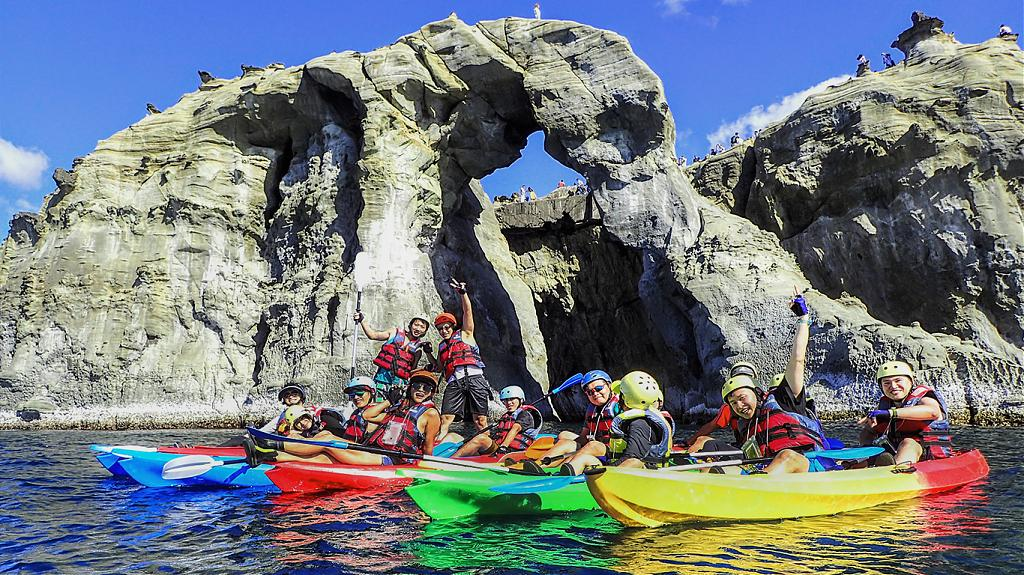 出處自編引用基隆深澳象鼻岩獨木舟~圖/Tripbaa趣吧亞洲自由行網站引用基隆深澳象鼻岩獨木舟~圖/Tripbaa趣吧亞洲自由行網站引用基隆深澳象鼻岩獨木舟~圖/Tripbaa趣吧亞洲自由行網站題目題目請問上圖中的「基隆深澳象鼻岩獨木舟活動」是在海洋教育中的    那一個主題軸？請問上圖中的「基隆深澳象鼻岩獨木舟活動」是在海洋教育中的    那一個主題軸？選項A海洋文化A海洋文化               B海洋資源選項C海洋社會C海洋社會D海洋休閒答案DDD